FACT Network Receiver Loan Application:This Loan is approved by the FACT SC, held by the OTN.Applicant Information:Applicant’s Full Name Applicant’s Title  Email Applicant responsibilities:
Ensure all project, deployment, and tagging metadata are up to date in the FACT data system. Ensure all receiver offloads are uploaded at least twice annually. Notify OTN (via FACT data manager) of any lost or stuck receivers as soon as the information is known.Sign/coordinate the signing of the equipment loan agreement between OTN and the applicant’s institution.Complete the OTN Annual Report survey circulated by OTN in April of each year. Note: survey participation is essential to ensuring OTN can maintain funding for this equipment loan program. I have read and am committing to the responsibilities assigned to me as the applicant. Applicant signature: ____________________________________________
Proposed Collaborator Information (add additional names if required):								Present status (Check one) #1 Name 		 PhD  PostDoc  TechnicianInstitution 		Student: PhD  MSc UndergradProject Role  Email address ORCID 	#2 Name 		 PhD  PostDoc  TechnicianInstitution 		Student: PhD  MSc UndergradProject Role  Email address ORCID #3 Name 		 PhD  PostDoc  TechnicianInstitution 		Student: PhD  MSc UndergradProject Role  Email address 		ORCID 	#4 Name 		 PhD  PostDoc  TechnicianInstitution 		Student: PhD  MSc UndergradEmail address ORCID 	PROJECT INFORMATION
Study title Abstract (500 word limit) SynopsisThis section should provide the following background information:Scientific objectivesHypotheses testedQuestions askedSpecies monitoredScientific merit/excellence of the research team   Study speciesCommon and scientific names    Number and type of receiversRequested: Existing receivers on project:  Proposed deployment locationsCountry and region Describe the bathymetry of your study area Please include a map with approximate locations and any possible bathymetric information.Proposed period of deployment Start: End: Latest date equipment can be received for project: How will a receiver loan benefit your project? How will your project benefit the FACT Network? Have you or any members of you team had previous experience with acoustic telemetry? Please describe this briefly. Mooring designThis section should provide details of mooring design. Please include the following: Description of substrateTypes and quantities of materials used (rope, chain, shackles, etc.)Anchor material (concrete or metal) and weight (if applicable)Floatation material (plastic, foam, synthetic foam, etc.)Recovery plan (acoustic release vs. diving. vs. grappling, etc.)A sketch or image of the mooring Possible vessel trafficAny experience using this type of mooring successfullyDeployment and recovery scheduleThis section should describe your deployment and recovery schedule and include:Duration of time between deployment and recoveryFrequency of downloadsMaintenance that will occur during downloadsRetrieval planThis section should describe the retrieval plan you have in place for extreme weather events.Are permits required for deployment of equipment? (yes/no) Please include permit status information. (acquired, in progress, etc)Tagging projects in the FACT data systemThis section should describe what tagging projects in the FACT data system are related to this array. Please include collection code, name, or description of projects.
FACT data policyIn order to be approved for this loan, you must agree to the FACT data policy, found here (https://secoora.org/fact/resources/fact-user-agreement/ ). Please read the data policy and sign here to indicate you agree.Signature: 							Date: Shipping Details
Ocean Tracking Network (Dalhousie University) will cover costs of shipping the equipment to the project location. OTN will ensure that the acoustic receivers are in good working order and condition before they are shipped. OTN is not responsible for any costs associated with customs/import/ charges. Please be knowledgeable on expected charges for receiving the equipment.Please provide the complete shipping address.Name Mailing Address 
EIN/Tax ID Number (US only) Email Telephone number Please provide the name and contact information for your broker (if applicable) including email address, fax and telephone number.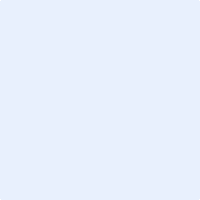 